PIĄTEK 03.12.2021FizykaDzisiaj zaczynamy nowy dział: Elektrostatyka. Temat lekcji: O elektryczności statycznejNapisz krótką notatkę:Elektryczność statyczna jest to zespół zjawisk towarzyszących pojawieniu się niezrównoważonego ładunku elektrycznego na materiałach o małej przewodności elektrycznej (dielektrykach, materiałach izolacyjnych) lub na odizolowanych od Ziemi obiektach przewodzących (np. ciele człowieka, elementach urządzeń, itp.). Ładunki te wytwarzają wokół siebie pole elektrostatyczne o natężeniu tym większym, im większa jest wartość ładunku.Następnie proponuję obejrzenie filmu, w którym zobaczycie wiele ciekawych doświadczeń, które będziemy omawiać na kolejnych lekcjach: https://www.youtube.com/watch?v=P7WhUwFeNqM  MATEMATYKATemat: Odczytywanie wykresów.Temat: Odczytywanie wykresów - ćwiczenia.Ćw. 1, 2 str. 60Ćw. 3, 4 str. 61Ćw. 7, 8 str. 63Ćw. 6 str. 65INFORMATYKA Temat: Zapisywanie prostych poleceń w języku Python.Zapoznaj się z materiałem oraz obejrzyj film, który w nim jest:http://ggwieliszew.szkolnastrona.pl/a,1169,kl-viii-python-cz1-nowy-material-dla-kl-viiia-grii-dla-pozostalych-przypomnienie-z-ostatnich-zajecJĘZYK MIGOWYTemat: Poznanie znaków ideograficznych pojęć związanych  ze szkołą - lekcja 5.Wprowadzenie znaków: ośrodek, wychowywać, wychowawca, wychowawczyni, pan, pani, państwo, para, dyrektor, nauczać, nauczyciel, nauczycielka, nauka, ulica, numer, dla, ten / ta / to, dlatego, i, oraz, wolny / wolno, nie wolno.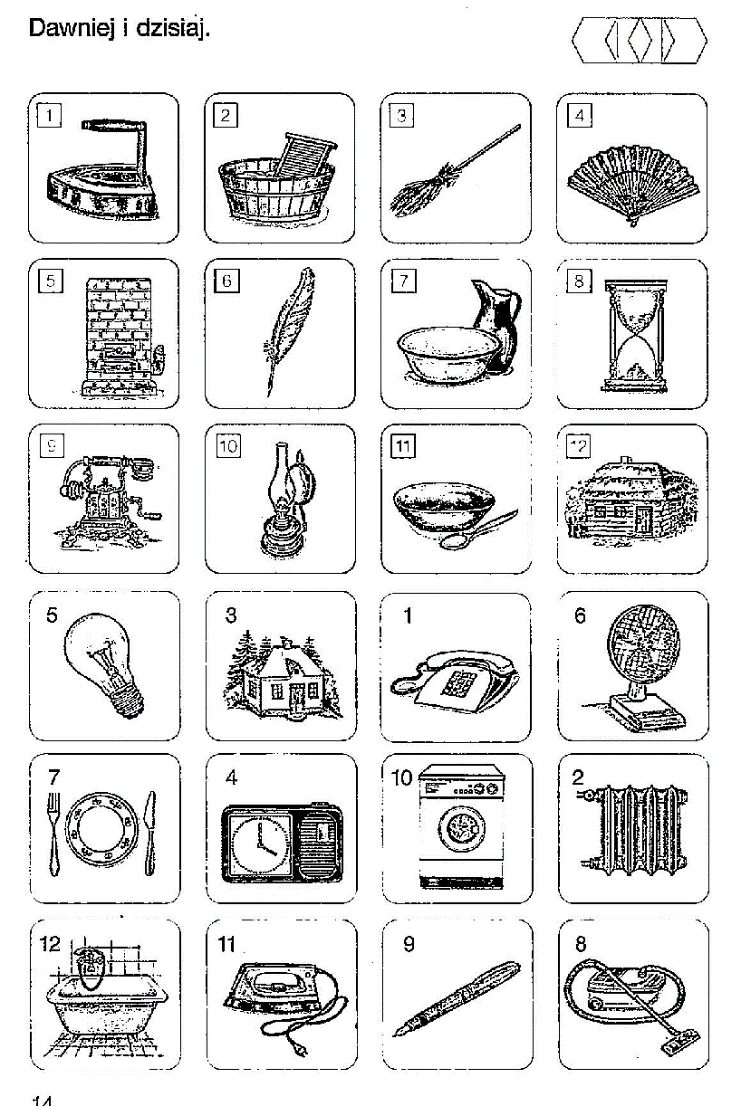 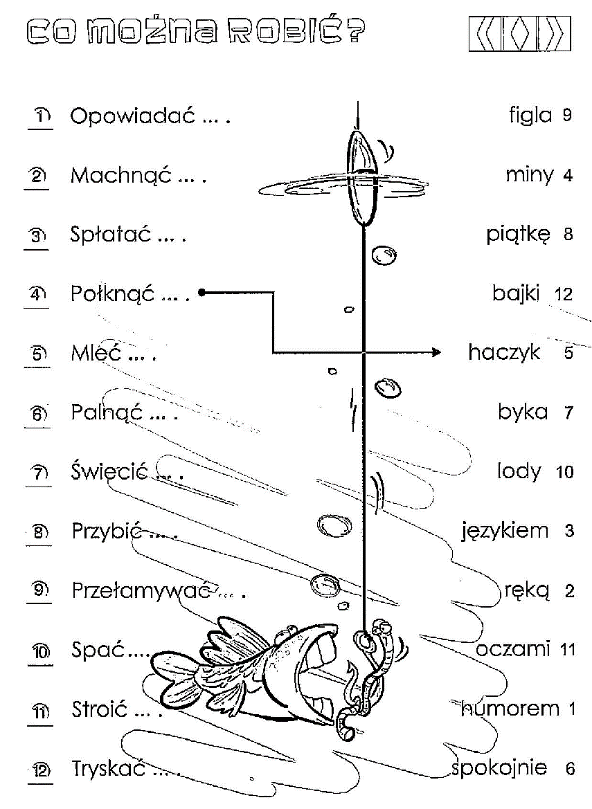 